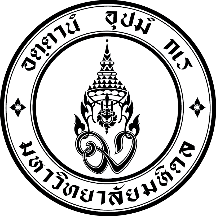 รายงานอุบัติเหตุ มหาวิทยาลัยมหิดล  (MU Accident Report)อุบัติเหตุ (Accident) หมายถึง เหตุการณ์ที่ไม่พึงประสงค์เกิดขึ้นโดยไม่ตั้งใจ  ไม่คาดคิด ไม่มีการวางแผนหรือควบคุมไม่ได้แล้วมีผลทำให้เกิดการบาดเจ็บ พิการ เสียชีวิต รวมถึงการสูญเสียทรัพย์สินSection 1 : ผู้รายงานชื่อ-นามสุกล..............................................................................................................................................................................ตำแหน่ง/ชั้นปี .................................................................. คณะ/ส่วนงาน................................................................................เบอร์โทรศัพท์ ................................ อีเมล์ ................................................................. วันที่เขียนรายงาน.................................ผู้พบเห็นเหตุการณ์คนแรก ชื่อ-สกุล ............................................................. สังกัด...............................................................Section 2: รายละเอียดการเกิดอุบัติเหตุ       มีผู้บาดเจ็บ                                ในเวลาทำงาน                        นอกเวลาทำงาน      ทรัพย์สินเสียหาย        ชื่อ-นามสกุลผู้ประสบเหตุ...........................................................(    บุคลากรมหาวิทยาลัย      นักศึกษา      บุคคลภายนอก)เพศ                ชาย                 หญิงวัน/เดือน/ปี ที่เกิดเหตุ ...............................................  เวลาเกิดเหตุ.............................น. สถานที่เกิดเหตุ ........................................................... จำนวนผู้ปฏิบัติงานในช่วงเวลาที่เกิดเหตุ ...................................... คนลักษณะเหตุการณ์ .......................................................................................................................................................................................................................................................................................................................................................................................................................................................................................................................................................................................................................................................................................................................................................................................................................................................................................................................................................................................................................................................................................................................................................................................................................................................................................................................................................................................แนบรูปภาพ (ถ้ามี)สาเหตุเบื้องต้นของการเกิดอุบัติเหตุ   การกระทำที่ไม่ปลอดภัย...............................................................................................................................................................................................................................................................................................................................................................สภาพการณ์ที่ไม่ปลอดภัย..............................................................................................................................................................................................................................................................................................................................................................................................................................................................................................................................................................การแก้ไขเบื้องต้นที่ได้กระทำไปแล้ว ..............................................................................................................................................................................................................................................................................................................................................................................................................................................................................................................................................................................................................................................................................................................................................แนบรูปภาพ (ถ้ามี)Section 3: ความเสียหายการเกิดอุบัติเหตุ  เสียชีวิต จำนวน ................................................................................................ ราย  สูญเสียอวัยวะ/ทุพพลภาพ จำนวน ................................................................... ราย  บาดเจ็บ/เจ็บป่วย จำนวน .................................................................................. ราย ทรัพย์สินเสียหาย จำนวน ................................................................................. บาท      โปรดระบุรายละเอียด........................................................................................................................................................... มีการหยุดการปฏิบัติงาน จำนวนวันที่หยุดการปฏิบัติงาน ................................ วันหมายเหตุ : กรณีที่ต้องสอบสวนการเกิดอุบัติเหตุทรัพย์สินเสียหายตั้งแต่ 5,000 บาทผู้ได้รับบาดเจ็บต้องหยุดงาน ภายใน 24 ชม. ไม่สามารถทำงานหน้าที่เดิมได้อุบัติเหตุเกิดขึ้นกับบุคคลภายนอกและต้องปฐมพยาบาล หรือรักษาพยาบาลภาชนะบรรจุสารเคมี เกิดการหกหรือรั่วไหล และมีแนวโน้มก่อให้เกิดอันตรายไฟไหม้